Білоцерківська загальноосвітня школа І-ІІІ ступенів №22Білоцерківської міської ради Київської області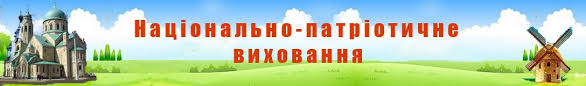 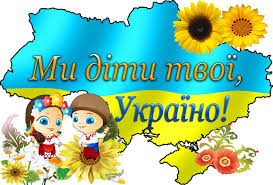 Проект«Я – ПАТРІОТ»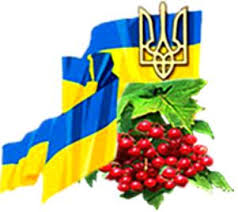 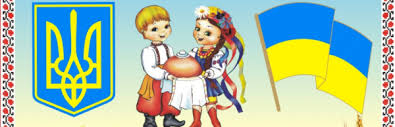 Проект «Я - патріот»	Мета проекту: сприяння вихованню у молодого покоління національно – патріотичних почуттів, утвердження у особистості національних та патріотичних цінностей, поваги до культурного та історичного минулого України; формування особистості на засадах духовності, моральності, толерантності; забезпечення створення умов для інтелектуального, культурного та фізичного розвитку.	Завдання проекту:вибудувати виховну систему для розвитку національно – патріотичного виховання учнів у навчальному закладі;інформувати всіх учасників навчально – виховного процесу про досягнення і нововведення у сфері національно – патріотичного виховання;активізувати роботу педагогічного та учнівського колективу, органів учнівського самоврядування, батьківської громадськості з питань національно - патріотичного виховання;активізувати форми масової національно – патріотичної діяльності (пошукова робота, діяльність військово - патріотичного клубу, тематичних заходів, пов’язаних із знаменними та пам’ятними датами);створювати шкільні музеї, куточки української культури та патріотичного виховання, історичні клуби як центри формування культурно – історичної компетентності юного покоління;визначити основні підходи до моніторингу якості патріотичного виховання в освітній системі навчального закладу;вивчати та популяризувати серед освітянського загалу передовий педагогічний досвід з питань формування громадянина – патріота України.	Пріоритети проекту: становлення громадянина – патріота України, готового самовіддано розбудовувати суверенну, незалежну, демократичну, правову, соціальну державу, забезпечувати її національну безпеку, знати свої права й обов’язки, цивілізовано відстоювати їх, сприяти єднанню українського народу, громадянського миру і злагоді у суспільстві.Шляхи реалізації проектуОчікувані результати:визначення стратегічних напрямків діяльності з національно - патріотичного виховання у системі освіти навчального закладу;- впровадження передових інноваційних освітньо – виховних технологій у сучасну систему національно – патріотичного виховання;- активізація співпраці з ветеранськими, молодіжними, військово – спортивними та іншими громадськими організаціями;- налагодження взаємозв’язку та взаємодії між суб’єктами національно – патріотичного виховання;- розвиток у учнів загальнолюдських цінностей, національної гордості, культури міжнародних відносин, морально – психологічних якостей громадянина – патріота.№ з/пЗміст заходуТермін виконанняВиконавецьФінансування1Розробка плану заходів патріотичного виховання2014Адміністрація2Забезпечення використання державної символіки України в навчально-виховному процесі, оновлення куточка Державної символіки2015АдміністраціяУ межах бюджетного фінансування, із залученням спонсорських коштів3Забезпечення висвітлення заходів національно-патріотичної спрямованості, які реалізуються в школі в засобах масової інформації, на сайтах2014-2017Адміністрація, педколектив, адміністратор сайтуУ межах бюджетного фінансування, із залученням спонсорських коштів4Моніторинг якості громадянського виховання дітей школи з питань сформованості національно-патріотичних якостей особистості2014-2017Практичний психолог5Проведення заходів (тематичних екскурсій, вечорів, наукових конференцій, циклу історичних читань) з вивченням історії України2014-2017Адміністрація,класні керівникикласоводиУ межах фінансування навчального закладу та коштів спонсорів6Продовження реалізації проекту «Єдність поколінь»2014-2017Адміністрація,педколективУ межах фінансування навчального закладу та коштів спонсорів7Продовження реалізації проекту «Пам'ять про Велику Вітчизняну війну в літописі мого міста»2014-2015Адміністрація,педколективУ межах фінансування навчального закладу та коштів спонсорів8Забезпечити участь учнів у проведенні військово-патріотичних спортивних ігор «Джура», «Патріот», «Зірниця»2014-2017Адміністрація,педколективУ межах фінансування навчального закладу та коштів спонсорів9Участь у Всеукраїнських туристсько-краєзнавчих експедиціях, конференціях: «Моя Батьківщина-Україна», «Історія міст і сіл України»2014-2017Адміністрація,педколективУ межах фінансування навчального закладу та коштів спонсорів10Створення історико-патріотичного клубу за участю представників громадськості2014-2017Адміністрація У межах фінансування навчального закладу та коштів спонсорів11Створення в бібліотеках шкіл виставки книг «Пам'ять про подвиги»2014-2017БібліотекарУ межах фінансування навчального закладу та коштів спонсорів12Проведення конкурсів плакатів, мультимедійних презентацій, буклетів на національно-патріотичну тематику2014-2017Адміністрація,педколектив13Сприяти створення осередку скаутського руху та участь у діяльності літнього скаутського табору2014-2017Адміністраціяпедагог-організаторУ межах фінансування навчального закладу та коштів спонсорів14Організація тематичних фотовиставок, присвячених визначеним подіям в історії українського народу (перемога у Великій вітчизняній війні, здобуття державної незалежності, прийняття Конституції і т.д.)2014-2017АдміністраціяУ межах фінансування навчального закладу та коштів спонсорів15Організація заходів з відзначення найбільших духовних свят українського народу (Різдво Христове, Великдень, Трійця)2014-2017АдміністраціяУ межах фінансування навчального закладу та коштів спонсорів16Забезпечувати участь у заходах з нагоди річниці визволення міста від німецько-фашистських загарбників2014-2017АдміністраціяУ межах фінансування навчального закладу та коштів спонсорів17Забезпечувати участь в акціях до Дня Соборності Україниакція «Діти єднають Україну»;участь у міському фестивалі «Соборний дзвін»2014-2017Адміністрація,педколективУ межах фінансування навчального закладу та коштів спонсорів18Проводити заходи до Дня пам’яті героїв Крутів2014-2017Адміністрація,педколективУ межах фінансування навчального закладу та коштів спонсорів19Проводити заходи до 25 річниці виведення радянських військ з Республіки Афганістан та до Дня вшанування учасників бойових дій на території інших державпошукова акція «Афганістан – наш біль і пам'ять»;конкурс мультимедійних  презентація «Афганська війна очима дітей»2014Адміністрація,педколективУ межах фінансування навчального закладу та коштів спонсорів20Забезпечувати проведення циклу заходів, присвячених відзначенню Міжнародного дня рідної мови2014-2017Адміністрація,педколективУ межах фінансування навчального закладу та коштів спонсорів21Проводити до Дня захисника Вітчизни: - зустріч з ветеранами Великої Вітчизняної війни, війни в Афганістані, військовослужбовцями; - змагання з військово-прикладних видів спорту серед учнів 10-11 класів2014-2017Адміністрація,педколективУ межах фінансування навчального закладу та коштів спонсорів22До дня визволення Київщини від німецько-фашистських загарбників проводити:екскурсії на Букринський плацдарм, музей Великої Вітчизняної війни м.Києва;ініціювати пошук матеріалів про період окупації та визволення міст і районів Київщини;сприяти участі в обласному зборі юних краєзнавців; команди школи2014-2017Адміністрація,педколективУ межах фінансування навчального закладу та коштів спонсорів23Забезпечувати участь у заходах присвячених Шевченківським дням:- участь у конкурсі літературно-мистецької творчості «Т.Г.Шевченко в моїй долі»:участь у конкурсах читців «Кобзарева зоря»2014-2017Адміністрація,педколективУ межах фінансування навчального закладу та коштів спонсорів24Залучення учнів до участі у літературно-пошуковій експедиції «Зерно Шевченкового слова в родині нашій проросло» та другому відкритому учнівському конкурсі з образотворчого мистецтва ім.І.М.Сошенка, присвяченому вшануванню Т.Г.Шевченка2014-2017Вчителі української мови, образотворчого мистецтва, класні керівникиУ межах фінансування навчального закладу та коштів спонсорів25Урочисті вечори до Дня пам’яті Чорнобильської трагедії, вшанування ветеранів2014-2017Адміністраціяпедагог-організаторкласні керівникиУ межах фінансування навчального закладу та коштів спонсорів26Проведення заходів до Дня Перемоги:тематичні уроки;зустрічі з ветеранами Великої Вітчизняної війни, «дітьми війни»;святкові концерти, присвячені річниці Перемоги;виставка дитячих малюнків «Салют, Перемого» в приміщенні міської ради ветеранів;концерти для ветеранів Великої Вітчизняної війни та жителів мікрорайонів «Пісні фронтових доріг»;волонтерська акція «З добрим ранком, ветерани»;проведення конкурсу солдатської та патріотичної пісні;квест-гра «Пам'ять, закарбована в граніті»2014-2017Адміністраціяпедагог-організаторкласні керівникиУ межах фінансування навчального закладу та коштів спонсорів27Залучення учнів до участі в учнівській краєзнавчій конференції «Моя Батьківщина – Україна»2014-2017Адміністрація,класні керівникиУ межах фінансування навчального закладу та коштів спонсорів28Заходи до Дня слов’янської писемності і культури2014-2017Адміністрація29Заходи до Дня пам’яті жертв політичним репресіям2014-2017Адміністрація,педколективУ межах фінансування навчального закладу та коштів спонсорів30Забезпечувати участь учнів у заходах до Дня скорботи і вшанування пам’яті жертв війни у  роки в Україні:урок-реквієм «Вічна пам'ять героям»;участь у мітингу вшанування пам’яті жертв війни в Україні та покладання квітів до вічного вогню в парку Слави2014-2017Адміністрація,класні керівникипедколективУ межах фінансування навчального закладу та коштів спонсорів31Заходи з нагоди святкування Дня Конституції України2014-2017АдміністраціяУ межах фінансування навчального закладу та коштів спонсорів32Заходи до Дня Державного Прапору та до Дня Незалежності України2014-2017АдміністраціяУ межах фінансування навчального закладу та коштів спонсорів33Участь у заходах до Дня міста. Міський конкурс «Красою творчості уславим рідне місто»:святковий карнавал2014-2017Адміністрація,педколективУ межах фінансування навчального закладу та коштів спонсорів34Участь у заходах до Дня партизанської слави:зустрічі з ветеранами, учасниками партизанського руху в період Великої Вітчизняної війни до Дня партизанської слави;- перегляд відеофільмів2014-2017Адміністрація,педагог-організатор,педколективУ межах фінансування навчального закладу та коштів спонсорів35Участь у заходах до річниці визволення України від німецько-фашистських загарбників:тематичні зустрічі;екскурсії до музеїв Великої Вітчизняної війни;участь в естафеті пам’яті «Слава визволителям України»2014-2017Адміністрація,педагог-організатор,педколективУ межах фінансування навчального закладу та коштів спонсорів36Участь у заходах до Дня українського козацтва:зустрічі дітей та учнівської молоді з представниками козацьких формувань міста2014-2017Адміністрація,педколективУ межах фінансування навчального закладу та коштів спонсорів37Забезпечувати участь учнів у заходах до Дня скорботи і пам’яті жертв Голодомору в Україні:уроки-реквієми;перегляд фільмів;вивчення документів;участь у Всеукраїнській акції «Запали свічку пам’яті».2014-2017Адміністрація,педколективУ межах фінансування навчального закладу та коштів спонсорів38Забезпечувати участь учнів у заходах до дня Збройних Сил України: місячник оборонно-масової роботи в загальноосвітніх навчальних закладах (за окремим планом);екскурсії у військові частини, що дислоковані на території міста.2014-2017Адміністрація,педколективУ межах фінансування навчального закладу та коштів спонсорів39Забезпечувати участь учнів у заходах до Дня вшанування учасників ліквідації аварії на Чорнобильській АЕС2014-2017Адміністрація,педколективУ межах фінансування навчального закладу та коштів спонсорів40Проводити акцію «Чудо творить Миколай» 2014-2017Педагог-організатор,психологічна службаУ межах фінансування навчального закладу та коштів спонсорів41Сприяти запровадженню факультативів національно-патріотичного спрямування2014-2017АдміністраціяУ межах фінансування навчального закладу 42Ініціювати друк  з досвіду роботи педагогічних працівників з питання національно-патріотичного виховання2014-2017Адміністрація,педколективУ межах фінансування навчального закладу та коштів спонсорів43Ініціювати науково-дослідницьку роботу в секції МАН з напрямів історії України, археології України, історичне краєзнавство, етнологія2014-2017Адміністрація,педколективУ межах фінансування навчального закладу та коштів спонсорів44Сприяти створенню аматорських фільмів, презентацій на тему національно-патріотичного виховання2014-2017Адміністрація,педколективУ межах фінансування навчального закладу та коштів спонсорів45Забезпечувати проведення предметних тижнів, відкритих уроків з національно-патріотичного виховання2014-2017Адміністрація,педколективУ межах фінансування навчального закладу та коштів спонсорів46Забезпечити вивчення народного календаря через проведення «Андріївських вечорниць», «Катерини», «Івана Купала», «Миколая», Свята вареників, борщу тощо2014-2017Адміністрація,педколектив,педагог-організаторУ межах фінансування навчального закладу та коштів спонсорів47Проводити зустрічі з місцевими майстрами, художниками, письмен-никами, поетами Білоцерківщини.2014-2017Адміністрація,педколектив,педагог-організаторУ межах фінансування навчального закладу та коштів спонсорів48Ініціювати проведення майстер-класів з ткацтва, гончарства, лозоплетіння, ковальства2014-2017Адміністрація,педколективУ межах фінансування навчального закладу та коштів спонсорів49Залучати учнів до вивчення та дослідження власних родоводів2014-2017Педколектив50Створити шкільний народознавчий музей «Світлиця»2015АдміністраціяУ межах фінансування навчального закладу та коштів спонсорів51Сприяти залученню педагогічного і учнівського колективів до створення народознавчих проектів2014-2017Адміністрація,педколектив52Проводити театралізацію українських обрядів «Заручини», «Українське весілля», тощо2014-2017Адміністрація,педколективУ межах фінансування навчального закладу та коштів спонсорів53Забезпечувати умови для проведення родинних народознавчих свят2014-2017Адміністрація,педколективУ межах фінансування навчального закладу та коштів спонсорів54Сприяти відвідуванню учнями народознавчих музеїв, парку «Київська Русь», інших культурно-народознавчих закладів міста та області.2014-2017Адміністрація,педколективУ межах фінансування навчального закладу та коштів спонсорів55Ініціювати створення шкільного театру для популяризації українського театрального мистецтва2014-2017Адміністрація У межах фінансування навчального закладу та коштів спонсорів